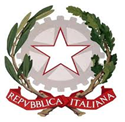 Ministero dell’Istruzione, dell’Università e della RicercaUfficio Scolastico Regionale per la PugliaUfficio V – Ambito Territoriale FoggiaISTITUTO OMNICOMPRENSIVO“PADRE GIULIO CASTELLI”Istituto Comprensivo – Liceo ScientificoAVVISO REPERIMENTO PERSONALE INTERNO PER ESPERTI FORMATORI E TUTORProgetto 10.2.1A-FSEPON-PU-2017-112 “LA MUSICA È UN GIOCO DA RAGAZZI”TABELLA DI VALUTAZIONEIl/la sottoscritto/a ……………………………………………………. nato/a il ……………………………… a ………………………………… (……..) compila, sotto la propria personale responsabilità, la seguente tabella per la valutazione dei titoli:Data ………………………………………….. 		Firma …………………………………………………………………….Il/la sottoscritto/a, ai sensi della legge 196/03, autorizza l’Ente Scolastico al trattamento dei dati contenuti nella presente esclusivamente nell’ambito e per i fini istituzionali della Pubblica Amministrazione Data ………………………………………….. 		Firma …………………………………………………………………….ESPERTO o TUTORESPERTO o TUTORESPERTO o TUTORESPERTO o TUTOR1° Macrocriterio: Titoli di Studio (coerente con la tipologia di intervento)PuntiDa compilare a cura del candidatoDa compilare a cura del valutatoreLaurea Triennale valida per la disciplina o l’attività didattica del modulo:fino a 99 ………………………2 punti;da 100 in poi …………….….3 punti.Maxpunti 5Laurea specialistica o vecchio ordinamento valida per la disciplina o l’attività didattica del modulo:fino a 99 ………………………..3 punti;da 100 a 104 …………..….… 4 punti;da 105 a 110 e lode ……… 5 punti.Maxpunti 5Diploma superiore afferente alla disciplina o attività didattica del modulo (se non valutata Laurea)2Diploma scuola superiore non afferente alla disciplina o attività didattica del modulo (se non valutata Laurea o diploma afferente)1Master di 1^ o 2^ livello inerenti la disciplina o l’attività didattica del modulo Master di 1^ o 2^ livello inerenti la disciplina o l’attività didattica del modulo1Pubblicazione riferita alla disciplina richiesta l’attività didattica del modulo12° Macrocriterio: Titoli Culturali SpecificiPuntiDa compilare a cura del candidatoDa compilare a cura del valutatorePartecipazione a corsi di formazione o di perfezionamento attinenti alla figura richiesta, in qualità di discente (1 per ciascun corso) Maxpunti 5Certificazioni pertinenti la disciplina o l’attività didattica del modulo (2 punti per Certificazione) Maxpunti 4Certificazioni Informatiche (1 punto per Certificazione) Maxpunti 23° Macrocriterio: Titoli di servizio o LavoroPuntiDa compilare a cura del candidatoDa compilare a cura del valutatoreEsperienza di docenza nella disciplina o l’attività didattica del modulo (Laboratori specifici) (1 punto per anno) Maxpunti 5Anzianità di servizio presso questo Istituto (1 punti per anno) Maxpunti 5Esperienze lavorative di attività didattiche innovative o laboratoriale riferite alla disciplina ed alla tipologia dei destinatari (1 punto per esperienza)Maxpunti 44° Macrocriterio: PROGETTO (solo per Esperti)PuntiDa compilare a cura del candidatoDa compilare a cura del valutatoreQualità della proposta progettuale obiettivi, contenuti, metodologie innovative, valutazioni (in coerenza con il piano presentato dalla Scuola) Maxpunti 104° Macrocriterio: esperienze specifiche (solo per Tutor)PuntiDa compilare a cura del candidatoDa compilare a cura del valutatoreEsperienze nella progettazione o gestione di PON (1 punto per esperienza) Maxpunti 5Esperienze nella gestione organizzativa e di responsabilità in ambito scolastico (Funzione strumentale, Incarico specifico, referente di plesso, ecc.) (1 punto per esperienza) Maxpunti 5